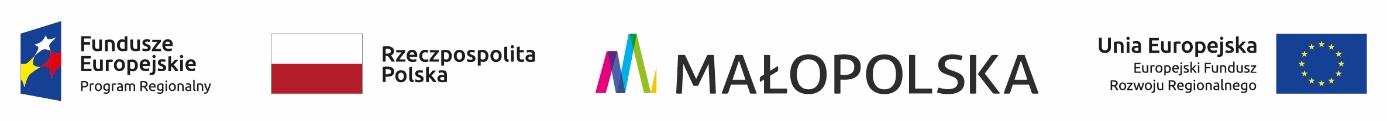 
Nowy Sącz dn. 21 września 2020 r.
Sprawa:  SZP/DFS.13.2020   Dotyczy: przetargu nieograniczonego na:„Usługę wzorcowania suszarki laboratoryjnejw siedzibie Zamawiającego w Nowym Sączu”
Odpowiedź na zapytanie WykonawcyMiejskie Przedsiębiorstwo Energetyki Cieplnej Sp. z o.o. w Nowym Sączu udziela odpowiedzi na zapytanie potencjalnego Wykonawcy, bez ujawniania źródła zapytania.
Pytanie nr 1„Proszę o wskazanie ilości punktów (podanie temperatury) w jakich chcą Państwo wykonać wzorcowanie.”Odpowiedź ZamawiającegoZamawiający informuje, że pomiary maja być wykonywane w 9 punktach pomiarowych (naroża + środek geometryczny) w jednej temperaturze 105 ºC. Uwaga:Informacja wynikająca z odpowiedzi Zamawiającego jest obowiązująca dla wszystkich Wykonawców zamierzających złożyć ofertę w nin. postępowaniu.